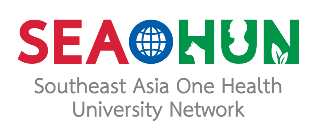 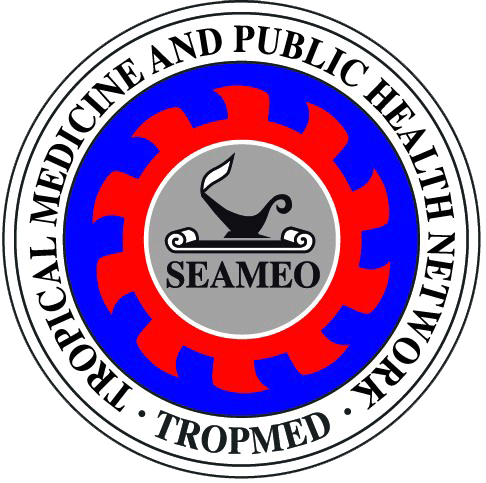 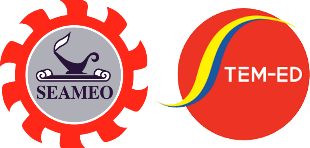 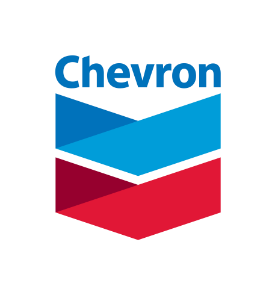 CONSENT FORM (TREATMENT FOR IRON-SUPPLEMENTATION) I am the parent/guardian of  _______________________________________ (student name) from Rujirapjat School. I hereby provide permission for my child to be given iron supplementation for the next three months by the SEAMEO TROPMED Network Team. Signature and Name of Parent/Guardian____________________________________________________________-Date           _____________________________________________________